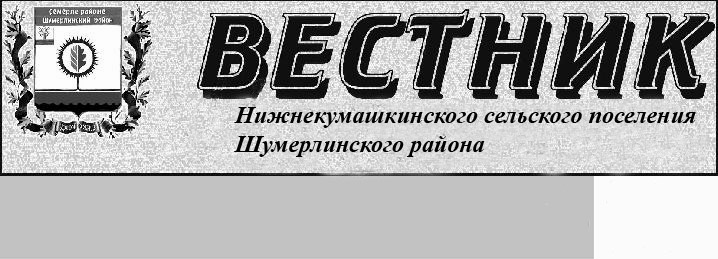 Решение Собрания депутатов Нижнекумашкинского сельского поселения Шумерлинского района Чувашской Республики «О внесении изменения в решение  Собрания депутатов Нижнекумашкинского сельского поселения Шумерлинского района Чувашской Республики от 28.03.2014 г. № 32/2 «Об утверждении порядка увольнения муниципальных служащих администрации Нижнекумашкинского сельского поселения в связи с утратой доверия»»От 14.02.2020 г.    № 63/1В соответствии со статьей 7 Федерального закона от 16.12.2019 № 432-ФЗ "О внесении изменений в отдельные законодательные акты Российской Федерации в целях совершенствования законодательства Российской Федерации о противодействии коррупции", Федеральным законом от 02.03.2007 № 25-ФЗ "О муниципальной службе в Российской Федерации", Собрание депутатов Нижнекумашкинского сельского поселения Шумерлинского района Чувашской Республики решило:1. Внести в Порядок увольнения муниципальных служащих администрации Нижнекумашкинского сельского поселения в связи с утратой доверия, утвержденный  решением  Собрания депутатов Нижнекумашкинского сельского поселения Шумерлинского района Чувашской Республики от 28.03.2014 № 32/2 (далее - Порядок), следующее изменение:1.1. пункт 5 Порядка изложить в следующей редакции:«5. Увольнение в связи с утратой доверия применяется не позднее шести месяцев со дня поступления информации о совершении муниципальным служащим коррупционного правонарушения, не считая периодов временной нетрудоспособности муниципального служащего, нахождения его в отпуске, и не позднее трех лет со дня совершения им коррупционного правонарушения. В указанные сроки не включается время производства по уголовному делу». 	2. Настоящее решение вступает в силу после его официального опубликования в издании «Вестник Нижнекумашкинского сельского поселения Шумерлинского района» и подлежит размещению на официальном сайте Нижнекумашкинского сельского поселения Шумерлинского района в сети Интернет.Глава Нижнекумашкинского сельского поселения                                                                                                     	                                                       В.В.ГубановаРешение Собрания депутатов Нижнекумашкинского сельского поселения Шумерлинского района Чувашской Республики «О Порядке представления сведений о доходах, расходах, об имуществе и обязательствах имущественного характера лицами, замещающими муниципальную должность депутата в Собрании депутатов Нижнекумашкинского сельского поселения Шумерлинского района, и членов их семей для размещения на официальном сайте Нижнекумашкинского сельского поселения Шумерлинского района в информационно-телекоммуникационной сети «Интернет» и (или) предоставления для опубликования средствам массовой информации»От 14.02.2020 г.    № 63/2В соответствии с частью 1.1 статьи 2 Закона Чувашской Республики от 
29 августа 2017 г. № 46 «О представлении гражданами, претендующими на замещение муниципальной должности, должности главы местной администрации по контракту, и лицами, замещающими указанные должности, сведений о доходах, расходах, об имуществе и обязательствах имущественного характера, проверке достоверности и полноты указанных сведений и принятии решения о применении мер ответственности за представление недостоверных или неполных таких сведений»Собрание депутатов Нижнекумашкинского сельского поселения Шумерлинского района Чувашской Республики решило:1. Утвердить прилагаемый Порядок представления сведений о доходах, расходах, об имуществе и обязательствах имущественного характера лицами, замещающими муниципальную должность депутата в Собрании депутатов Нижнекумашкинского сельского поселения Шумерлинского района, и членов их семей для размещения на официальном сайте Нижнекумашкинского сельского поселения Шумерлинского района в информационно-телекоммуникационной сети «Интернет» и (или) предоставления для опубликования средствам массовой информации.2. Настоящее решение вступает в силу после его официального опубликования в издании «Вестник Нижнекумашкинского сельского поселения Шумерлинского района» и подлежит размещению на официальном сайте Нижнекумашкинского сельского поселения Шумерлинского района в сети Интернет.Глава Нижнекумашкинского сельского поселения                                                                                                              	                                                       В.В.ГубановаУтвержденрешением Собрания депутатов Нижнекумашкинского сельского поселения Шумерлинского района от 14.02.2020  г. № 63/2	Порядок представления сведений о доходах, расходах, об имуществе и обязательствах имущественного характера лицами, замещающими муниципальную должность депутата в Собрании депутатов Нижнекумашкинского сельского поселения Шумерлинского района, и членов их семей для размещения на официальном сайте Шумерлинского района в информационно-телекоммуникационной сети «Интернет» и (или) предоставления для опубликования средствам массовой информации1. Настоящий Порядок определяет процедуру представления лицами, замещающими муниципальную должность депутата в Собрании депутатов Нижнекумашкинского сельского поселения Шумерлинского района, сведений о своих доходах, расходах, об имуществе и обязательствах имущественного характера, а также сведений о доходах, расходах, об имуществе и обязательствах имущественного характера своих супруги (супруга) и несовершеннолетних детей для их размещения на официальном сайте Нижнекумашкинского сельского поселения Шумерлинского района в информационно-телекоммуникационной сети «Интернет» и (или) предоставления для опубликования средствам массовой информации (далее соответственно – Порядок, сведения о доходах для размещения в сети «Интернет»).В настоящем Порядке используются понятия, предусмотренные Федеральными законами от 06.10.2003 N 131-ФЗ «Об общих принципах организации местного самоуправления в Российской Федерации», от 25.12.2008 N 273-ФЗ «О противодействии коррупции» и Федеральный закон от 03.12.2012 N 230-ФЗ «О контроле за соответствием расходов лиц, замещающих государственные должности, и иных лиц их доходам».2. Лицо, замещающее муниципальную должность депутата Собрания депутатов Нижнекумашкинского сельского поселения Шумерлинского района и осуществляющее свои полномочия на непостоянной основе, представляет сведения о доходах для размещения в сети «Интернет» по форме согласно приложению к настоящему Порядку не позднее 30 апреля года, следующего за отчетным, в случае совершения в течение календарного года, предшествующего году представления сведений о доходах, расходах, об имуществе и обязательствах имущественного характера (с 1 января по 31 декабря) (далее – отчетный период), сделок по приобретению земельного участка, другого объекта недвижимости, транспортного средства, ценных бумаг, акций (долей участия, паев в уставных (складочных) капиталах организаций), совершенных им, его супругой (супругом) и (или) несовершеннолетними детьми в течение отчетного периода, если общая сумма таких сделок превышает общий доход данного лица и его супруги (супруга) за три последних года, предшествующих отчетному периоду.В случае, если в течение отчетного периода такие сделки не совершались, лицо, замещающее муниципальную должность депутата Собрания депутатов Нижнекумашкинского сельского поселения Шумерлинского района и осуществляющее свои полномочия на непостоянной основе, сведения о доходах для размещения в сети «Интернет» не представляет.3. Сведения о доходах для размещения в сети «Интернет» представляются в администрацию  Нижнекумашкинского сельского поселения Шумерлинского района.4. В случае если лицо, замещающее муниципальную должность депутата Собрания депутатов Нижнекумашкинского сельского поселения Шумерлинского района и осуществляющее свои полномочия на непостоянной основе, обнаружило, что в представленных им сведениях о доходах для размещения в сети «Интернет» не отражены или не полностью отражены какие-либо сведения либо имеются ошибки, оно вправе представить уточненные сведения в течение одного месяца со дня истечения срока, предусмотренного пунктом 2 настоящего Порядка.5. Сведения о доходах для размещения в сети «Интернет» в порядке, предусмотренном решением Собрания депутатов Нижнекумашкинского сельского поселения Шумерлинского района, размещаются на официальном сайте Нижнекумашкинского сельского поселения Шумерлинского района в информационно-телекоммуникационной сети «Интернет», а в случае отсутствия этих сведений на официальном сайте Нижнекумашкинского сельского поселения Шумерлинского района предоставляются средствам массовой информации для опубликования по их запросам.6. Сведения о доходах для размещения в сети «Интернет», представляемые в соответствии с настоящим Порядком лицами, замещающими муниципальную должность депутата Собрания депутатов Нижнекумашкинского сельского поселения Шумерлинского района, хранятся в администрации Нижнекумашкинского сельского поселения Шумерлинского района в течение пяти лет со дня их представления.По истечении указанного срока сведения о доходах для размещения в сети «Интернет» передаются в архив Шумерлинского района.Приложение к Порядку представления сведений о доходах, расходах, об имуществе и обязательствах имущественного характера лицами, замещающими муниципальную должность депутата в Собрании депутатов Нижнекумашкинского сельского поселения Шумерлинского района, и членов их семей для размещения на официальном сайте Нижнекумашкинского сельского поселения Шумерлинского района в информационно-телекоммуникационной сети «Интернет» и (или) 
предоставления для опубликования средствам массовой информацииСведенияо доходах, расходах, об имуществе и обязательствах имущественного характера лица, замещающего муниципальную должность депутата, и членов его семьи для размещения на официальном сайте Нижнекумашкинского сельского поселения Шумерлинского района в информационно-телекоммуникационной сети «Интернет» и (или) предоставления для опубликования средствам массовой информации за период с 1 января по 31 декабря 2019 года* Фамилия, имя, отчество не указываютсяДостоверность и полноту сведений подтверждаю: ____________________________________________________________________________      ___________________                                                                                                                              (Фамилия и инициалы, подпись лица, представившего сведения)                       (дата)                                                                                       ____________________________________________________________________________      ___________________                                                                                                                                (Фамилия и инициалы, подпись лица, принявшего сведения)                           (дата)Решение Собрания депутатов Нижнекумашкинского сельского поселения Шумерлинского района Чувашской Республики «О Порядке представления сведений о доходах, расходах, об имуществе и обязательствах имущественного характера лицом, замещающим должность главы администрации Нижнекумашкинского сельского поселения Шумерлинского района по контракту, и членов его семьи для размещения на официальном сайте Нижнекумашкинского сельского поселения Шумерлинского района в информационно-телекоммуникационной сети «Интернет» и (или) предоставления для опубликования средствам массовой информации»  »От 14.02.2020 г.    № 63/3В соответствии с частью 1.1 статьи 2 Закона Чувашской Республики от 
29 августа 2017 г. № 46 «О представлении гражданами, претендующими на замещение муниципальной должности, должности главы местной администрации по контракту, и лицами, замещающими указанные должности, сведений о доходах, расходах, об имуществе и обязательствах имущественного характера, проверке достоверности и полноты указанных сведений и принятии решения о применении мер ответственности за представление недостоверных или неполных таких сведений»Собрание депутатов Нижнекумашкинского сельского поселения Шумерлинского района Чувашской Республики решило:1. Утвердить прилагаемый Порядок представления сведений о доходах, расходах, об имуществе и обязательствах имущественного характера лицом, замещающим должность главы администрации Нижнекумашкинского сельского поселения Шумерлинского района по контракту, и членов его семьи для размещения на официальном сайте Нижнекумашкинского сельского поселения Шумерлинского района в информационно-телекоммуникационной сети «Интернет» и (или) предоставления для опубликования средствам массовой информации.2. Настоящее решение вступает в силу после его официального опубликования в печатном издании «Вестник Нижнекумашкинского сельского поселения Шумерлинского района» и подлежит размещению на официальном сайте Нижнекумашкинского сельского поселения Шумерлинского района в сети Интернет.Глава Нижнекумашкинского сельского поселения                         	                                                       В.В.ГубановаУтвержденрешением Собрания депутатов Нижнекумашкинского сельского поселения Шумерлинского района от 14.02.2020  г. № 63/3ПОРЯДОКпредставления сведений о доходах, расходах, об имуществе и обязательствах имущественного характера лицом, замещающим должность главы администрации Нижнекумашкинского сельского поселения Шумерлинского района по контракту, и членов его семьи для размещения на официальном сайте Нижнекумашкинского сельского поселения Шумерлинского района в информационно-телекоммуникационной сети «Интернет» и (или) предоставления для опубликования средствам массовой информации1. Настоящий Порядок определяет процедуру представления лицом, замещающим должность главы администрации Нижнекумашкинского сельского поселения Шумерлинского района по контракту, сведений о своих доходах, расходах, об имуществе и обязательствах имущественного характера, а также сведений о доходах, расходах, об имуществе и обязательствах имущественного характера своих супруги (супруга) и несовершеннолетних детей для размещения на официальном сайте Нижнекумашкинского сельского поселения Шумерлинского района в информационно-телекоммуникационной сети «Интернет» и (или) предоставления для опубликования средствам массовой информации (далее соответственно – Порядок, сведения о доходах для размещения в сети «Интернет»).В настоящем Порядке используются понятия, предусмотренные Федеральными законами от 06.10.2003 N 131-ФЗ «Об общих принципах организации местного самоуправления в Российской Федерации», от 25.12.2008 N 273-ФЗ «О противодействии коррупции» и Федеральный закон от 03.12.2012 N 230-ФЗ «О контроле за соответствием расходов лиц, замещающих государственные должности, и иных лиц их доходам».2. Сведения о доходах для размещения в сети «Интернет» представляются лицом, замещающим должность главы администрации Нижнекумашкинского сельского поселения Шумерлинского района по контракту, ежегодно не позднее 30 апреля года, следующего за отчетным, по форме согласно приложению к настоящему Порядку.3. Сведения о доходах для размещения в сети «Интернет» представляются в администрацию  Нижнекумашкинского сельского поселения Шумерлинского района.4. В случае если лицо, замещающее должность главы администрации Нижнекумашкинского сельского поселения Шумерлинского района по контракту, обнаружило, что в представленных им сведениях о доходах для размещения в сети «Интернет» не отражены или не полностью отражены какие-либо сведения либо имеются ошибки, оно вправе представить уточненные сведения в течение одного месяца со дня истечения срока, предусмотренного пунктом 2 настоящего Порядка.5. Сведения о доходах для размещения в сети «Интернет» в порядке, предусмотренном решением Собрания депутатов Нижнекумашкинского сельского поселения Шумерлинского района, размещаются на официальном сайте Нижнекумашкинского сельского поселения Шумерлинского района в информационно-телекоммуникационной сети «Интернет», а в случае отсутствия этих сведений на официальном сайте Нижнекумашкинского сельского поселения Шумерлинского района предоставляются средствам массовой информации для опубликования по их запросам.6. Сведения о доходах для размещения в сети «Интернет», представляемые в соответствии с настоящим Порядком лицом, замещающим должность главы администрации Нижнекумашкинского сельского поселения Шумерлинского района по контракту, хранятся в администрации Нижнекумашкинского сельского поселения Шумерлинского района в течение пяти лет со дня их представления. По истечении указанного срока сведения о доходах для размещения в сети «Интернет» передаются в архив Шумерлинского района.Приложение к Порядку представления сведений о доходах, расходах, об имуществе и обязательствах имущественного характера лицом, замещающим должность главы администрации Нижнекумашкинского сельского поселения Шумерлинского района по контракту, и членов его семьи для размещения на официальном сайте Нижнекумашкинского сельского поселения Шумерлинского района в информационно-телекоммуникационной сети «Интернет» и (или) предоставления для опубликования средствам массовой информацииСведенияо доходах, расходах, об имуществе и обязательствах имущественного характера лица, замещающего должность главы администрации Нижнекумашкинского сельского поселения Шумерлинского района по контракту, и членов его семьи для размещения на официальном сайте Нижнекумашкинского сельского поселения Шумерлинского района в информационно-телекоммуникационной сети «Интернет» и (или) предоставления для опубликования средствам массовой информации за период с 1 января по 31 декабря 2019_ года* Фамилия, имя, отчество не указываютсяДостоверность и полноту сведений подтверждаю: ____________________________________________________________________________      ___________________                                                                                                                              (Фамилия и инициалы, подпись лица, представившего сведения)                       (дата)                                                                                       ____________________________________________________________________________      ___________________                                                                                                                                (Фамилия и инициалы, подпись лица, принявшего сведения)                           (дата)Решение Собрания депутатов Нижнекумашкинского сельского поселения Шумерлинского района Чувашской Республики «Об утверждении отчета по основным показателям деятельности Контрольно-счетной палаты Шумерлинского района по  Нижнекумашкинскому   сельскому поселению Шумерлинского района за  2019 год»От 14.02.2020 г.    № 63/4	Заслушав и  обсудив отчет по основным показателям деятельности Контрольно- счетной палаты Шумерлинского района Чувашской Республики по Нижнекумашкинскому  сельскому поселению Шумерлинского района за 2019 год (председатель Голованова М.Н.), Собрание депутатов  Нижнекумашкинского  сельского поселения   Шумерлинского района Чувашской Республики отмечает, что Контрольно-счетная палата Шумерлинского района  проводит  определенную работу в решении  вопросов, относящихся к её ведению в соответствии с Положением о Контрольно- счетной палате Шумерлинского района, утвержденным решением Собрания депутатов Шумерлинского района от 27.04.2012 № 22/3 (с учетом изменений и дополнений), Регламентом Контрольно- счетной палаты Шумерлинского района, утвержденным решением Собрания депутатов Шумерлинского района от 14.12.2012 № 29/6, решением Собрания депутатов  Нижнекумашкинского  сельского поселения Шумерлинского района от  27.12.2012 № 22/1 «О соглашении, передаче осуществления полномочий контрольно- счетного органа Нижнекумашкинского   сельского поселения контрольно- счетному органу Шумерлинского района»,Собрание депутатов Нижнекумашкинского   сельского поселенияШумерлинского района решило:1. Отчет по основным показателям деятельности Контрольно- счетной палаты Шумерлинского района Чувашской Республики по Нижнекумашкинскому  сельскому поселению Шумерлинского района за  2019 год  принять к  сведению (отчет прилагается).2. Настоящее решение вступает в силу после его официального опубликования в печатном издании «Вестник Нижнекумашкинского сельского поселения Шумерлинского района» и подлежит размещению на официальном сайте Нижнекумашкинского сельского поселения Шумерлинского района в сети Интернет.Председатель Собрания депутатов Нижнекумашкинского  сельского поселения		                                                                                                                              Зотова Ю.С.Отчет   по основным  показателям  деятельности  Контрольно-счетной палаты Шумерлинского района Чувашской Республики по  Нижнекумашкинскому  сельскому  поселению за  2019 годI. Общие положенияОтчет о работе контрольно-счетной палаты Шумерлинского района (далее - контрольно-счетная палата) за 2019 год представляется в соответствии с требованиями  Положения о контрольно-счетной палате, утвержденного решением Собрания депутатов  Шумерлинского района  от  27.04.2012 № 22/3.Деятельность контрольно-счетной палаты в отчетный период осуществлялась в соответствии с планом работы, утвержденным председателем контрольно- счетной палаты Шумерлинского района.Приоритетным направлением деятельности контрольно-счетной палаты в 2019 году было проведение комплекса контрольно-ревизионных и экспертно-аналитических мероприятий, связанных с решением задач, вытекающих из требований бюджетного законодательства и Положения о контрольно- счетной палате Шумерлинского района.При этом  особое внимание уделялось контролю за формированием и исполнением бюджета Нижнекумашкинского  сельского поселения  Шумерлинского района, оценке эффективности и целевого использования  бюджетных средств, контролю за управлением объектами муниципальной собственности, исполнением бюджетных полномочий главным распорядителем бюджетных средств и администратором поступлений в бюджет Нижнекумашкинского сельского поселения Шумерлинского района, а также экспертизе проектов нормативных правовых актов Нижнекумашкинского сельского поселения Шумерлинского района.  В процессе реализации задач, определенных указанными  решениями  Контрольно-счетная палата осуществляла  экспертно-аналитическую деятельность, контрольно- ревизионную деятельность, обеспечивала систему контроля за исполнением  бюджета Нижнекумашкинского сельского поселения Шумерлинского района в виде  предварительного, текущего и последующего контроля.II. Контрольно – ревизионная  деятельность Контрольно-счетной палатыЗа  2019 год  Контрольно-счетной палатой в  Нижнекумашкинском сельском поселении  проведено  1  контрольное    мероприятие  по  утвержденному плану, в том числе: - внешняя проверка годовой бюджетной отчетности в администрации Нижнекумашкинского сельского поселения  Шумерлинского района, являющейся  главным  распорядителем средств бюджета Нижнекумашкинского сельского поселения  Шумерлинского района, главным администратором доходов бюджета  Нижнекумашкинского сельского поселения  Шумерлинского района, главным  администратором  источников финансирования  дефицита бюджета Нижнекумашкинского сельского поселения  Шумерлинского района.Контрольно- ревизионным мероприятием  охвачены средства на общую сумму  4930,1  тыс. руб.       Проведенной внешней проверкой годовой бюджетной отчетности выявленные недостатки  устранены в ходе проверки.  2. Экспертно-аналитическая деятельность Контрольно-счетной палаты За период с  01 января по 31 декабря   2019 года в Нижнекумашкинском  сельском поселении   было проведено 30  экспертно - аналитических  мероприятия.В виде предварительного  контроля подготовлено  40  заключений: - 2 заключения на  проект решения Собрания депутатов  «О внесении изменений в Положение «О вопросах налогового регулирования в Нижнекумашкинском сельском поселении Шумерлинского района, отнесенных законодательством Российской Федерации о налогах и сборах к ведению органов местного самоуправления»;- 2 заключения на  проект решения Собрания депутатов  «О внесении изменений в Положение «О регулировании бюджетных правоотношений в Нижнекумашкинском сельском поселении Шумерлинского района»;- 1 заключение «О частичной замене дотации на выравнивание бюджетной обеспеченности Нижнекумашкинского сельского поселения Шумерлинского района дополнительным нормативом отчислений от налога на доходы физических лиц»;- 6 заключений на  проекты  решений Собраний депутатов «О внесении изменений в Решение Собрания депутатов Нижнекумашкинского  сельского поселения Шумерлинского района «О бюджете Нижнекумашкинского  сельского поселения Шумерлинского района на 2019 год и на плановый период  2020 и 2021 годов»;- 1 заключение «О бюджете Нижнекумашкинского сельского поселения Шумерлинского района на 2020 и на плановый период 2021 и 2022 годов»;- 1 заключение «О внесении изменений в решение Собрания депутатов Нижнекумашкинского  сельского поселения  «Об оценке расходных потребностей  бюджета Нижнекумашкинского сельского поселения Шумерлинского района на денежное содержание лиц, замещающих муниципальную должность и должности муниципальной службы в администрации Нижнекумашкинского сельского поселения Шумерлинского района  Чувашской Республики»;- 4 заключения на  проект постановления администрации  «О внесении изменений в муниципальную программу Нижнекумашкинского сельского поселения Шумерлинского района «Развитие культуры Нижнекумашкинского  сельского поселения»;- 4 заключения на  проект постановления администрации  «О внесении изменений в постановление администрации Нижнекумашкинского сельского поселения «Об утверждении муниципальной программы Нижнекумашкинского сельского поселения Шумерлинского района «Развитие потенциала муниципального управления»;- 2 заключения на  проект постановления администрации  «О внесении изменений в муниципальную программу Нижнекумашкинского сельского поселения Шумерлинского района «Развитие жилищного строительства и сферы жилищно-коммунального хозяйства» ;- 3 заключения на  проект постановления администрации «О внесении изменений в муниципальную программу  Нижнекумашкинского сельского поселения Шумерлинского района «Управление общественными финансами и муниципальным долгом  Нижнекумашкинского  сельского поселения Шумерлинского района» ;- 3 заключения на проект  постановления администрации  «О внесении изменений в  муниципальную  программу  «Развитие современной городской среды»; - 3 заключения на проект  постановления  администрации «Об утверждении муниципальной программы и внесение изменений в программу  «Развитие транспортной системы Нижнекумашкинского  сельского поселения Шумерлинского района»;-  1 заключение на  проект постановления администрации «О внесении изменений  в программу  Содействие занятости населения»;- 2 заключения  на проект постановления «Об утверждении программы «Развитие сельского хозяйства  и регулирование рынков сельскохозяйственной продукции, сырья и продовольствия»;- 1 заключение на  проект постановления администрации «Об утверждении муниципальной программы Нижнекумашкинского сельского поселения Шумерлинского района «Развитие земельных и имущественных отношений»;В виде текущего контроля  подготовлено 3 заключения на  проекты  постановлений  администрации  Нижнекумашкинского  сельского поселения:1. «Об исполнении бюджета Нижнекумашкинского сельского поселения Шумерлинского района за 1  квартал  2019 года»; 2. «Об исполнении бюджета Нижнекумашкинского сельского поселения Шумерлинского района за 1 полугодие  2019 года»;3. «Об исполнении бюджета Нижнекумашкинского сельского поселения Шумерлинского района за  9 месяцев  2019 года».В  виде последующего контроля  подготовлено 1 заключение на проект решения Собрания депутатов  Нижнекумашкинского  сельского поселения «Об утверждении  отчета об исполнении бюджета  Нижнекумашкинского сельского поселения Шумерлинского района за 2018 год».Экспертные заключения  своевременно направлены  председателю  Собрания депутатов Нижнекумашкинского  сельского поселения Шумерлинского района.3. Организация и обеспечение деятельности Контрольно-счетной палатыДеятельность  Контрольно - счетной палаты  Шумерлинского района  оперативно и своевременно отражается  на  сайте  Шумерлинского района.Председатель Контрольно-счетной палаты Шумерлинского района                                                                                                                                                                                       М.Н. Голованова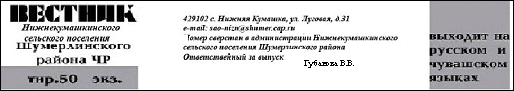 Фамилия и инициалы лица, чьи сведения размещаютсяДекларированныйгодовой доход(руб.)Перечень объектов недвижимого имущества и транспортных средств, принадлежащих на праве собственностиПеречень объектов недвижимого имущества и транспортных средств, принадлежащих на праве собственностиПеречень объектов недвижимого имущества и транспортных средств, принадлежащих на праве собственностиПеречень объектов недвижимого имущества и транспортных средств, принадлежащих на праве собственностиПеречень объектов недвижимого имущества, находящихся в пользованииПеречень объектов недвижимого имущества, находящихся в пользованииПеречень объектов недвижимого имущества, находящихся в пользованииСведения об источниках получения средств, за счет которых совершены сделки (совершена сделка) по приобретению земельного участка, другого объекта недвижимости, транспортного средства, ценных бумаг, акций (долей участия, паев в уставных (складочных) капиталах организаций), если общая сумма таких сделок превышает общий доход лица, замещающего муниципальную должность депутата, и его супруги (супруга) за три последних года, предшествующих отчетному периодуФамилия и инициалы лица, чьи сведения размещаютсяДекларированныйгодовой доход(руб.)вид объектов недвижимостиплощадь (кв.м.)страна расположениятранспортныесредствавид объектов недвижимостиплощадь (кв.м.)страна расположенияСведения об источниках получения средств, за счет которых совершены сделки (совершена сделка) по приобретению земельного участка, другого объекта недвижимости, транспортного средства, ценных бумаг, акций (долей участия, паев в уставных (складочных) капиталах организаций), если общая сумма таких сделок превышает общий доход лица, замещающего муниципальную должность депутата, и его супруги (супруга) за три последних года, предшествующих отчетному периоду12345678910супруга (супруг)*несовершеннолетний ребенок*Фамилия и инициалы лица, чьи сведения размещаютсяДекларированныйгодовой доход(руб.)Перечень объектов недвижимого имущества и транспортных средств, принадлежащих на праве собственностиПеречень объектов недвижимого имущества и транспортных средств, принадлежащих на праве собственностиПеречень объектов недвижимого имущества и транспортных средств, принадлежащих на праве собственностиПеречень объектов недвижимого имущества и транспортных средств, принадлежащих на праве собственностиПеречень объектов недвижимого имущества, находящихся в пользованииПеречень объектов недвижимого имущества, находящихся в пользованииПеречень объектов недвижимого имущества, находящихся в пользованииСведения об источниках получения средств, за счет которых совершены сделки (совершена сделка) по приобретению земельного участка, другого объекта недвижимости, транспортного средства, ценных бумаг, акций (долей участия, паев в уставных (складочных) капиталах организаций), если общая сумма таких сделок превышает общий доход лица, замещающего муниципальную должность, и его супруги (супруга) за три последних года, предшествующих отчетному периодуФамилия и инициалы лица, чьи сведения размещаютсяДекларированныйгодовой доход(руб.)вид объектов недвижимостиплощадь (кв.м.)страна расположениятранспортныесредствавид объектов недвижимостиплощадь (кв.м.)страна расположенияСведения об источниках получения средств, за счет которых совершены сделки (совершена сделка) по приобретению земельного участка, другого объекта недвижимости, транспортного средства, ценных бумаг, акций (долей участия, паев в уставных (складочных) капиталах организаций), если общая сумма таких сделок превышает общий доход лица, замещающего муниципальную должность, и его супруги (супруга) за три последних года, предшествующих отчетному периоду12345678910супруга (супруг)*несовершеннолетний ребенок*